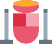 Destinataire : Point focal national pour l’APA du pays fournisseurEn copie d’email (selon les établissements ; liste indicative et non limitative): Directions d’unité, cellule APA de l’établissement porteur de la démarche APA, Représentant/Délégué régional de l’établissement demandeur pour le pays fournisseur, Directions locales/ contacts pertinents des Instituts partenaires dans le pays fournisseurSeñora, Señor,Para respetar el principio de acceso a los recursos genéticos y la distribución justa y equitativa de los beneficios derivados de su uso, nos gustaría conocer las modalidades de acceso y uso de los recursos genéticos ubicados en su territorio con fines de investigación científica.De hecho, deseamos tener acceso a los recursos genéticos en su territorio [naturaleza de los recursos genéticos en cuestión y, si corresponde, conocimientos tradicionales asociados], para un proyecto de investigación titulado [nombre del proyecto] con respecto a [DESCRIPCIÓN RESUMIDA DEL PROYECTO].Version 1 Este proyecto se llevará a cabo en asociación con [nombre del instituto público o socio privado identificado] en su país, que nos brindará apoyo para acceder a los recursos que solicitamos y con quienes se desarrollará la investigación.Version 2 Hemos identificado posibles colaboradores de [Ponga el nombre del instituto público o el socio privado identificado] en su país que podrían ayudarnos a acceder a los recursos que solicitamos.Version 3 [ningún proyecto en colaboración con un socio local identificado o posible].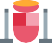 Encontrará en el Anexo una descripción resumida de los recursos genéticos y/ o los conocimientos tradicionales asociados en cuestión, los métodos de acceso deseados y los usos previstos.Le agradeceríamos que indicara los pasos a seguir para un acceso y uso adecuados. Estamos a su disposición para cualquier solicitud de información adicional.Atentamente,AnexoDescripción del recursos genéticos y / o conocimientos tradicionales asociados afectado por el acceso solicitadoTipo de recursosgenéticos o conocimiento tradicional asociadoMétodos de accesodeseados (lugares y fechas)Usos previstosComentarios